To: Department of Testing and Quality AssuranceAccording to the general plan of the school and to ensure the accreditation and assessment of training quality, the Faculty of Economic Law surveyed 21 employers who recruited students from the International Trade Law program in expected learning outcomes. After the survey process, the Faculty of Economic Law collected the following evaluation information.- The total number of survey votes: 21 votes- Total number of participating organizations: 18 enterprises, 2 People Procuracy agencies and 1 Court agencyI. General informations:The majority of surveyed organizations are enterprises (85.71%), and the rest are state agencies (14.29%). Students of the International Trade Law program are highly adaptable in many working units, which partly reflects the right policy in the training and development strategy of the Faculty.- In this section, the Faculty will evaluate in terms of Knowledge; Skill; Foreign language proficiency, informatics; Attitude; Ability to study, and improve qualifications after graduation.The fields of work of the students are quite diverse, as shown by the survey questionnaires, from teaching research to legal advice, etc. The main field of activity of the Organization is the field of Law (accounting for 94 %). Next are finance, credit, construction, and transportation (accounting for 6%). In fact, after graduation, students can participate in activities in many different fields, however, due to the specificity of the training process of the Faculty of Economic Law, which is law training associated with economics, students have many convenient opportunities when participating in legal consulting positions for domestic and foreign enterprises.II. Expected learning outcome comments:- Expected learning outcomes play an important role and are the focus of this survey. Through the assessment of the ELOs, the employers give their suggestions on the quality of training and the organization of the International Trade Law program of the Faculty. These assessments are a good source of material for the Faculty in self-reviewing and learning experiences and researching and finding solutions to improve training quality.- In this section, the Faculty will evaluate in terms of Knowledge; Skill; Foreign language proficiency, informatics; Career opportunities; Attitude; Ability to study and improve qualifications after graduation.- Faculty uses a common scale from 1 to 5, corresponding to levels of1 = Very unnecessary; 2 = Not necessary; 3 = Quite necessary; 4 = Necessary; 5 = Very necessary2.1. Knowledge- Organizations generally agree that graduates must master the basic knowledge of the industry, and the specialized knowledge of the training industry (of which 100% see the ELO as very necessary). In addition, the surveyed side said that students also need to master specialized knowledge of Business Law as well as basic knowledge of economics, be able to apply theory to professional work, the resolution of specific cases and cases and need to understand the current practical knowledge (which 100% believes that it is a necessary and very necessary ELO). These ELOs receive high support from employers, which is reflected in the survey tables.- In addition, the ELOs also ensure that graduates must master basic knowledge in the fields of law and economics (90.48% think it is necessary), and must have general knowledge of the field of culture, history, and society (52.38% consider it very necessary, 38.1% consider it necessary), have knowledge to deal with relationships within the organization (66.67% consider it necessary).2.2. Skill-  Employers all agree that upon graduation, students need to have the skills to give legal advice, participate in trials, and solve cases effectively (the percentage thinks that it is very necessary accounting for 95.24%); have independent working skills, creative thinking as well as effective cooperation and teamwork skills (90.05% think it's very necessary). This is a very high rating, demonstrating the necessity of these ELOs, ensuring that graduates need to be able to apply their knowledge to social practice.- In addition, the ELOs such as Reasoning, presentation, and report writing skills; thinking skills, participation in scientific, experimental, and applied research are also considered necessary (corresponding to 71% and 71.43% of employers find this standard necessary).2.3. Foreign language proficiency, informatics- The ELO criteria of English proficiency equivalent to TOEIC 4 skills (listening, reading: 500; speaking, writing: 221) received 100% of employers' support and deemed necessary. -  Graduates of the International Trade Law program are also expected to have a computer level, know how to use the Internet and specialized software (85.71% consider it necessary).2.4. Career oppurtunites:- Employers believe that law graduates can work in law consulting offices, law firms (100% think it is very necessary), or can adapt to work in agencies, state agencies: Courts, Procuracies, Investigation Agency, People’s Committees at all levels, departments, and agencies in localities (95.24% think it is very necessary).- Criteria for students' career opportunities upon graduation to work in enterprises of all economic sectors in the country as well as abroad; and universities, research institutes, and international cooperation organizations are also considered by 100% of employers as quite necessary or necessary.2.5. Attiitude- The attitude of students after graduation is extremely important. All surveyed employers assessed the ELO of civic responsibility; having the right attitude and work ethics; having a sense of discipline and industrial manners is essential; As well as students, it is necessary to have a sense of overcoming difficulties, high spirit, and responsibility in studying and working (100% of employers choose this criterion as "very necessary").- In addition, the ELO of students with good qualities and ethics is also considered important (23.81% choose "necessary", 76.19% of employers think this criterion is very necessary"). Strict abide by the guidelines and policies of the Party and State, have patriotism, and tolerance for language and cultural differences in communication among students are also considered essential words quite necessary (according to 76.19% of employers) to necessary (with 23.81% of employers).2.6. Ability to study and improve qualifications after graduation- The ELO of the ability to study and improve after graduation is to ensure that students after graduation have enough background knowledge and necessary skills to be able to self-study, and research, which improves one's own ability to work, to meet the needs of the rapidly developing society today.- All employers find that the exit criteria of being qualified for in-depth research in legal science as well as the practice of law application are very necessary. The remaining two ELOs are continuing to study to improve and complete basic knowledge, and in-depth knowledge at the master's and doctoral levels (domestic and foreign) in majors in the fields of law, business, and economics; and have the capacity to continue short-term as well as long-term training courses on professional knowledge that are considered quite necessary (corresponding to 81% and 95.24%).II. Comment on the program (Based on the draft 2017 program of the Faculty)In addition to the above necessary surveys, the Faculty also collected specific opinions from each employer on some issues of the program and also received some suggestions. For example, with the survey on the rationality of program allocation and learning load, the surveyed employers have no opinion on this issue. There is one opinion that the Faculty should add the modules "Teamwork skills" and "Negotiation and contract drafting skills" to improve students' teamwork and counseling skills upon graduation. . Another opinion believes that it is necessary to increase the credit duration from 2 credits to 3 credits with the subjects "International Law" and "Commercial Law" in order to fully supplement the knowledge of compulsory and important subjects of the university. training, because knowledge of these two subjects is very important in practical activities such as legal advice. Employers did not realize that any subjects should reduce the load in the program because it is not necessary.In addition to the main factors above, in the interview questionnaire, the Faculty also included other opinions. These comments are expressed in the form of open-ended questions, which are intended to provide diverse and important feedback in the re-evaluation of program outcomes. However, none of the recruiters made any further comments to the Faculty about the ELOs, which showed that the recruiters ignored and did not fill in this section.DATA TABLE OF EMPLOYER SURVEYING ON EXPECTED LEARNING OUTCOMES OF THE INTERNATIONAL TRADE LAW PROGRAM OF THE FACULTY OF ECONOMIC LAWVIETNAM NATIONAL UNIVERSITY HO CHI MINH CITYUNIVERSITY OF ECONOMICS AND LAWFACULTY OF ECONOMIC LAW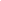 SOCIALIST REPUBLIC OF VIETNAMIndependence – Freedom – Happiness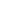 Ho Chi Minh City, December 28th, 2016SectionRatioRatioRatioRatioRatio KnowledgeVery unnecessaryNot necessaryQuite necessaryNecessaryVery necessaryA1A290.48%9.52%A3100%A419.05%80.95%A59.5%90.05%A69.52%38.1%52.38%SkillB19.5%90.05%B229.52%71%B314.29%71.43%14.29%B44.76%95.24%Foreign language proficiency, informaticsC1100%C214.29%85.71%Career opurtunititesD19.52%90.48%D2100%D34.76%95.24%D490.48%9.52%AttitudeE123.81%76.19%E2100%E376.19%23.81%E4100%Ability to study and improve qualifications after graduationF181%19.52%F295.24%4.76%F3100%Recipients:- As above;- Archive.HEAD OF FACULTYAssoc. Prof. Ph.D. Duong Anh Son